Application Form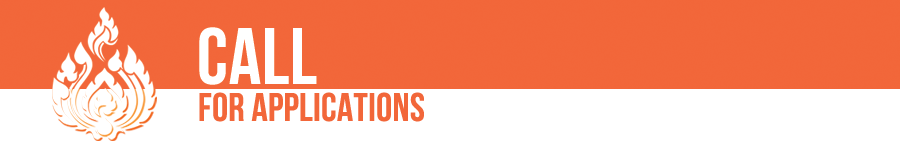 Learning Route“Women’s empowerment, business development and sustainable natural resource management”Scaling up programmes for the rural poor in NepalNepal, 06-13 December 2014APPLICATION PROCESSPotential candidates for this Learning Route are welcome to submit their Application Form before November 19th, 2014.Please send us an email using the addresses below. We will be happy to provide you with more detailed information on the Learning Route and guide you in the application process. Personal DetailsOccupationScholarship RequestPersonal detailsSCHOLARSHIP APPLICATIONPlease note that the Partial Scholarship Fund does not cover any traveling expenses to the city where the Learning Route begins and back home. Each participant must meet his or her transport costs to reach the country where the Route starts and backs home. The Partial Scholarship Fund will cover just few international traveling expenses.  CO-FUNDING AND SCHOLARSHIPApplicants and organizations not able to completely cover the fee may request a partial scholarship.NameE-mailPhoneLanguageMr. Krishna Khanalkrishna_gorkha@yahoo.com(+977) 9818826891       (+977) 9841468091Nepali, EnglishMs. Giulia Pedonegpedone@procasur.org(+39) 320 0776080English, FrenchMr. Ariel Halpernahalpern@procasur.org(+66) 832083728 English, SpanishLAST NAMELAST NAMELAST NAMEFIRST NAMEFIRST NAMEFIRST NAMEFIRST NAMEMIDDLE NAMEMIDDLE NAMESEXSEXSEXBIRTH DATEBIRTH DATEBIRTH DATEBIRTH DATEBIRTH DATEBIRTH DATEFemaleMaleMaleCOUNTRY OF RESIDENCECOUNTRY OF RESIDENCECOUNTRY OF RESIDENCECITYCITYCITYMAIL ADDRESSMAIL ADDRESSMAIL ADDRESSE-MAIL BOXE-MAIL BOXE-MAIL BOX1)1)1)2)2)2)Country CodeArea CodeArea CodeNumberNumberNumberPHONEPHONEPHONEFAXFAXFAXMOBILEMOBILEMOBILEDOCUMENT OF IDENTIFICATIONDOCUMENT OF IDENTIFICATIONDOCUMENT OF IDENTIFICATIONDOCUMENT OF IDENTIFICATIONDOCUMENT OF IDENTIFICATIONDOCUMENT OF IDENTIFICATIONDOCUMENT OF IDENTIFICATIONDOCUMENT OF IDENTIFICATIONDOCUMENT OF IDENTIFICATIONPASSPORT NUMBERPASSPORT NUMBERCOUNTRY OF ISSUECOUNTRY OF ISSUECOUNTRY OF ISSUEPASSPORT NUMBERPASSPORT NUMBERDate of IssueDate of IssueDate of IssueDate of ExpiryPASSPORT NUMBERPASSPORT NUMBERIDENTITY CARD NUMBERIDENTITY CARD NUMBERDate of IssueDate of IssueDate of IssueDate of ExpiryIDENTITY CARD NUMBERIDENTITY CARD NUMBERLANGUAGESLANGUAGESLANGUAGESLANGUAGESJOB OR PROFESSIONProfessional or technical specializationPOSITION YOU HAVE IN THE PROJECT, INSTITUTION, COMPANY OR ORGANIZATION YOU BELONG TO: (POSITION OR ASSIGNMENT NAME)NAME OF THE APPLICANT’S PROJECT, INSTITUTION, COMPANY OR ORGANIZATIONMAIN ACTIVITIES OF YOUR PROJECT, INSTITUTION, COMPANY OR ORGANIZATIONMAIN ACTIVITIES OF YOUR PROJECT, INSTITUTION, COMPANY OR ORGANIZATIONMAIN ACTIVITIES OF YOUR PROJECT, INSTITUTION, COMPANY OR ORGANIZATIONMAIN ACTIVITIES OF YOUR PROJECT, INSTITUTION, COMPANY OR ORGANIZATIONMAIN ACTIVITIES OF YOUR PROJECT, INSTITUTION, COMPANY OR ORGANIZATIONMAIN ACTIVITIES OF YOUR PROJECT, INSTITUTION, COMPANY OR ORGANIZATIONMAIN ACTIVITIES OF YOUR PROJECT, INSTITUTION, COMPANY OR ORGANIZATIONMAIN ACTIVITIES OF YOUR PROJECT, INSTITUTION, COMPANY OR ORGANIZATIONACTIVITIES GEOGRAPHICAL RANGEACTIVITIES GEOGRAPHICAL RANGEACTIVITIES GEOGRAPHICAL RANGEACTIVITIES GEOGRAPHICAL RANGEACTIVITIES GEOGRAPHICAL RANGEACTIVITIES GEOGRAPHICAL RANGEACTIVITIES GEOGRAPHICAL RANGEACTIVITIES GEOGRAPHICAL RANGEInternationalNationalRegionalLocalIS YOUR PROJECT, INSTITUTION, COMPANY OR ORGANIZATION LINKED TO IFADYESNOPROJECT, INSTITUTION, COMPANY OR ORGANIZATION CONTACT INFORMATIONPROJECT, INSTITUTION, COMPANY OR ORGANIZATION CONTACT INFORMATIONPROJECT, INSTITUTION, COMPANY OR ORGANIZATION CONTACT INFORMATIONPROJECT, INSTITUTION, COMPANY OR ORGANIZATION CONTACT INFORMATIONCOUNTRYCITYADDRESSDIRECTOR EMAIL BOX1)1)2)Country CodeArea CodeNumberPHONESFAXLAST NAMEFIRST NAMEMIDDLE NAMENAME OF THE APPLICANT’S PROJECT, INSTITUTION, COMPANY OR ORGANIZATIONNAME OF THE APPLICANT’S PROJECT, INSTITUTION, COMPANY OR ORGANIZATIONNAME OF THE APPLICANT’S PROJECT, INSTITUTION, COMPANY OR ORGANIZATIONPlease explain the reasons why a partial scholarship should be availed to you in order to participate in the Learning Route.Please state in American dollars the amount requested from you and/or your organization to cover the Learning Route cost.Scholarship requested by the participant and/or the organizationPlease state in American dollars the amount requested from you and/or your organization to cover the Learning Route cost.